МБДОУ  «Детский сад №3 «Соловушка»Конспект  интегрированного коррекционно-развивающего занятия с использованием здоровьесберегающих технологий для детей 5-6 лет на тему«Зимняя сказка»                                                    Разработала:                                                    учитель – логопед                                                     МБ ДОУ « Детский сад №3 «Соловушка»                                                        Жарких О.Г.                                               Тема: «Зимняя сказка»Цель .Развивать речь  в процессе создания условий для обобщения и систематизации представлений о зиме,зимующих птицах .Задачи.Образовательные:совершенствовать  представления и знания о зиме,зимующих птицах;закреплять  у детей правильное  употребление предлогов – в, на, под, уточнять  их пространственное значение;продолжать формировать представление о грамматическом понятии «предложение»;упражнять в правильном согласовании существительных с прилагательными, образовании однокоренных слов;уточнять и активизировать словарь, учить отвечать на вопросы, , подбирать слова-признаки, слова-действия;формировать умение составлять предложения и объединять их в описательный рассказ о зиме с опорой на план-схему;совершенствовать грамматический строй речи.Коррекционно-развивающие:развивать психические функции, устойчивость и переключаемость внимания; память, познавательную активность;развивать  правильное дыхание ;развивать  речевой слух и фонематическое восприятие;корректировать  артикуляционную, общую моторику, координацию слов с движениями;использовать  Су-Джок терапию для развития  речи ,мелкой моторики;развивать  зрительное, слуховое и тактильное восприятие;развивать речь, умение выражать свои мысли вслух;стимулировать  мыслительную и речевую  активность;формировать интонационную  выразительность речи.Воспитательные:создавать на занятии благоприятную психологическую атмосферу в доверительной, сказочно – волшебной обстановке;воспитывать умение осознанно выполнять инструкции взрослого;обогащать эмоционально-чувственную сферу ребенка;воспитывать  навыки сотрудничества, взаимопонимания, самостоятельности, активности, инициативности, ответственности;совершенствовать коммуникативные навыки;воспитывать  заботливое отношение к птицам ,любовь к природе, художественно – эстетический вкус .Методы и приемы:словесные-беседа,показ с называнием,многократное повторение слов,вопросы,объяснение,использование художественного слова,оценка,поощрение;практические -упражнения на развитие дыхания ,продуктивная деятельность, игра;наглядные-показ,показ с называнием,просьба- предложение,задание детям.
Используемые современные образовательные технологии:
- игрового обучения;
- проблемные;
- информационно-коммуникационные; -здоровьесберегающие (дыхательная гимнастика; Су-Джок – терапия; пальчиковая гимнастика; психогимнастика).Оборудование:костюм вороны, картинки –символы о зиме, план-схема для составления рассказа, снежинки ,шарики  Су-Джок, красочный сундучок ,картина  с изображением кормушки с зимующими птицами, крупы, смайлики.                                                         Ход занятияВводная часть .Организационный момент.Дети под музыку входят в группу, останавливаются.Организационный момент. (Звучит музыка)Логопед: ребята,  как вокруг красиво .А какое сейчас время года?Дети: к нам пришла волшебница- зима.Логопед: я приглашаю вас в  сказочное путешествие. Оказывается, ребята, успех нашего путешествия зависит от нашего настроения, потому что волшебный лес не любит хмурых и сердитых людей. Давайте улыбнемся друг другу, гостям. И в путь!Мы на лыжах в лес идем,Мы взбираемся на холм.                                                 Дети машут руками,словно  Палки  нам идти помогут,                                                работают лыжными палками.                                             Будет нам легка дорога.Основная часть.А перенесут нас в сказку волшебные снежинки.Повторяйте за мной.Кружатся снежинкиВ воздухе морозном.Падают на землюКружевные звезды(  Звучит  музыка сильного  ветра)Логопед: ребята в лесу случилась беда. Налетел северный ветер, унёс снежинки и теперь деревья замерзают без снега. Как вы думаете, почему деревьям холодно?Дети: снег согревает деревья, он сохраняет тепло.Логопед: как мы можем помочь?Дети: надо вернуть снежинки в зимний лес.Логопед: (находит большую снежинку, на ней написано послание от ветра, читает послание). «Чтобы вернуть снежинки в лес вам нужно потрудиться, выполнить задания».За каждое выполненное задание  будем возвращать снежинки на деревья. Нужно быть очень внимательными, сообразительными, хорошо запоминать, а главное – правильно говорить.Давайте посмотрим внимательно вокруг. Где вы видите снежинки? (дети поднимают снежинки,) (5 снежинок)Дети: снежинка лежала под столом. (Под деревом,  на пеньке, около елки, в коробке…)(Дети находят снежинки и вешают их на елку.)Логопед: Какие маленькие слова (предлоги) помогли вам найти снежинки?Дети: В, на, под. Логопед: ребята, молодцы с заданием справились.Вновь вернулись в лес снежинкиБелоснежные пушинки.Посмотрите, какие они.(дети берут снежинки,нанизанные на нитки)- Давайте заставим наши снежинки кружиться. Медленно наберите воздух через нос. Щеки не надувайте, вытягивайте губы трубочкой и дуйте на снежинки.(Логопед следит, чтобы во время выполнения дети не поднимали плечи.Упражнение повторить 3 раза).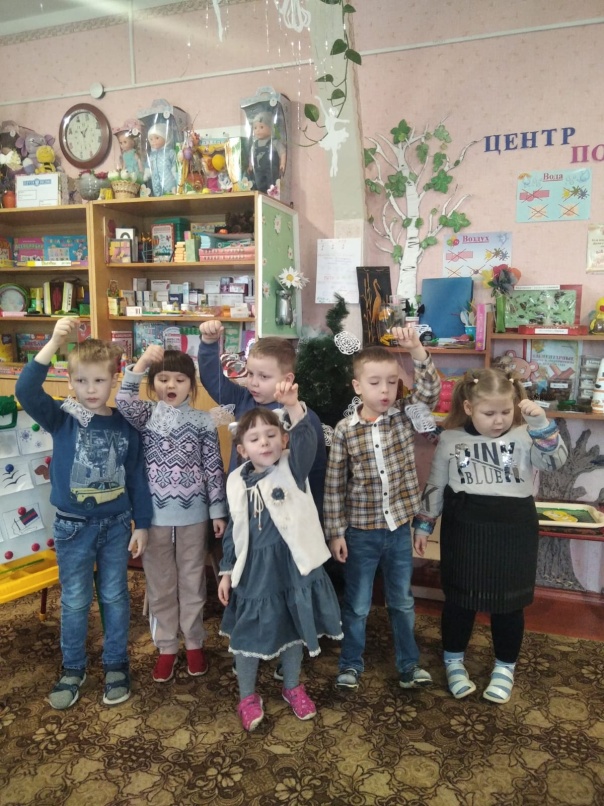 Вновь вернулись в лес снежинкиБелоснежные пушинки.Следующее задание. Расскажем о зиме.Логопед:-Если зимой холодно, то какая это зима? (холодная)-Если зимой снежно, то какая это зима? (снежная)-Если зимой морозно, то какая это зима? (морозная)Ребята, сейчас мы подберем к слову «Зима» другие слова, отвечающие на вопрос какая?Дети: Белая, снежная, чистая, холодная, морозная, красивая, вьюжная, ранняя, поздняя, злая, суровая, нарядная.У меня картинки символы  о зиме. Я буду их показывать, а вы составлять предложения:1-(зима)снежная зима укрывает землю одеялом;2-(тучи)на небе тёмные тучи;3-(солнце) солнце светит редко и мало;4-(лед)зима заковала реки и лужи в прозрачный лед;5-(ветер)дует холодный ветер;6-(деревья) деревья стоят без листьев;7-(ели и сосны) только на елях и соснах зелёные иголки;8-(птицы) перелётные птицы улетели на юг;9-(животные)животные спрятались от холода;10-(люди) люди надели шубы, шапки, тёплую одежду;11-(санки,лыжи) дети катаются на санках, лыжах, коньках.Логопед: сколько было сказано красивых слов и предложений о зиме. А кто хочет составить рассказ о зиме?(1  - 2 ребенка  по желанию составляют рассказ  с опорой на план-схему )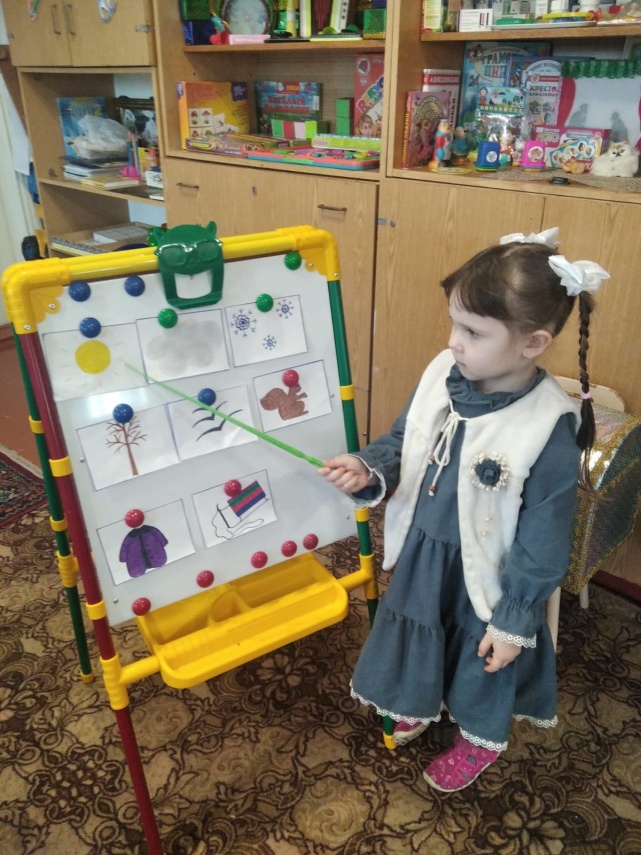 Примерный рассказ. Наступила холодная зима .Белый пушистый снег падает на землю. Небо покрыто серыми тучами .Солнце светит редко и мало.Деревья стоят без листьев,только на елях и соснах зелёные иголки.Перелётные птицы улетели на юг.Животные спрятались от холода.Люди надели шубы, шапки, тёплую одежду.Дети катаются на санках, лыжах, коньках.Как хорошо зимой!Логопед:Вновь вернулись в лес снежинкиБелоснежные пушинки.Логопед: пойдемте на полянку нашего сказочного леса.Раз, два, три, четыре, пять, в снежки будем мы играть.(вношу  «волшебный сундучок»)Здесь « волшебный сундучок».Сейчас я взмахну волшебной палочкой и он откроется.(не открывается).Ребята произнесем слова –заклинания .Чистоговорка.Чок – чок – чок открывайся сундучок  (дети произносят слова с разной силой голоса. Если  палочка вверху – чистоговорку  произносим громко, если внизу-тихо).Сундучок открылся .Логопед : снежки-то здесь волшебные, разноцветные. (Достаю массажные шарики  Су -Джок и каждый  ребенок выбирает один шарик любого цвета)(упражнение с  массажными  шариками  Су -Джок).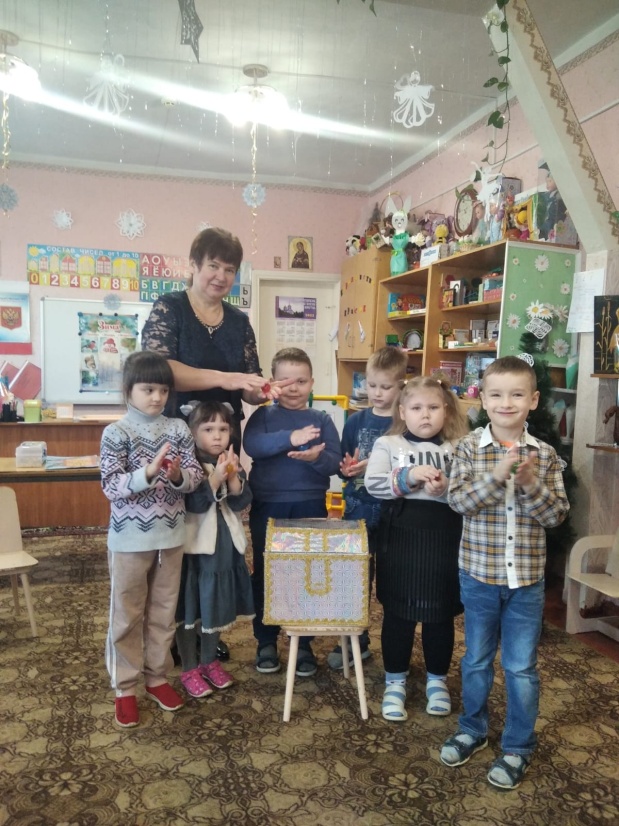 Я снежком круги катаю,взад вперед его гоняю.Им поглажу я ладошки-Будто я сметаю крошки.И сожму его немножкоКак сжимает лапу кошка.Каждым пальчиком  прижмуИ назад его вернуЛогопед :молодцы, ребята. И в снежки поиграли, и ручки помассажировали.Вновь вернулись в лес снежинкиБелоснежные пушинки.Сюрпризный момент.Стук в дверь. Сорока: ребята я для вас приготовила загадки  о своих друзьях. Слушайте внимательно. Если вы правильно отгадаете, то отгадку я вам покажу.В серой шубке перьевойИ в морозы он – герой!Скачет, на ветру резвится!Не орел, а все же птица.         (Воробей)А какой голос воробей  подает:Дети: чик-чирик.Симпатичная я птичкаЛетом редко прилетаюКаждый день у вас бываюТы мне ломтик сала киньЯ спою тебе «Тинь-тинь.» (Синица)В красной шапке птица ходитИ в коре жуков находитЭто давний мой приятельА зовется птичка -  (дятел)Выполним упражнение  « Дятел»(постучим язычком за верхними зубами)Дети: д-д-дСорока: молодцы ребята, с моим заданием справились . До свидания.Логопед: скажите, какие это птицы?Дети: зимующие.Логопед: почему их называют зимующими ?Дети: потому, что одни не улетают в теплые края ,остаются зимовать ,а другие прилетают к нам на зиму.Логопед : ребята ,как вы думаете, что  надо сделать для того ,чтобы птицы не замерзли?Дети: надо  покормить птиц.Логопед: правильно,молодцы.(Картина с изображением кормушки с зимующими птицами лежит на столе ,корм для птиц насыпан в тарелочки).Логопед: ой.ребята ,какие красивые птицы! Назовите их .(Дети называют ).Что у нас здесь насыпано? Дети: гречка, рис, пшено.Логопед:правильно. Как можно это назвать одним словом?Дети: крупа.Пальчиковая гимнастика «Покорми птиц»Птицы прыгают,летаютПтицы прыгают, поют.Птицы крошки собирают,Птицы зернышки клюют.Логопед:давайте сначала покормим   птиц в  левом углу, затем в  правом  углу, в центре кормушки. (Дети посыпают крупу птицам)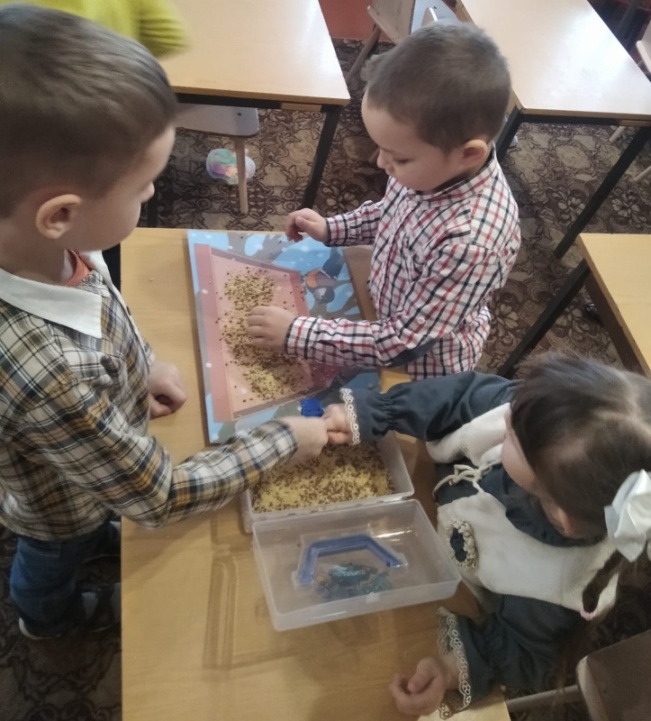 Логопед :молодцы, ребята. И с этим заданием вы справились . Птицы теперь не замерзнут .Вновь вернулись в лес снежинкиБелоснежные пушинки.Посмотрите,все деревья вновь укутаны снегом . Им не страшен мороз .Заключительная часть .Вот и подошло к концу наше путешествие по сказочному зимнему лесу.Подведение итогов. Логопед: молодцы! Вы работали очень хорошо.Что  узнали нового?Дети: снег согревает деревья, птиц зимой нужно подкармливать…….Логопед: ребята, посмотрите ,на столе снежинки грустные и веселые. Если  вам понравилось занятие ,вы были активны, то возьмите веселый смайлик, а если нет, то возьмите  грустный смайлик.(дети берут смайлики).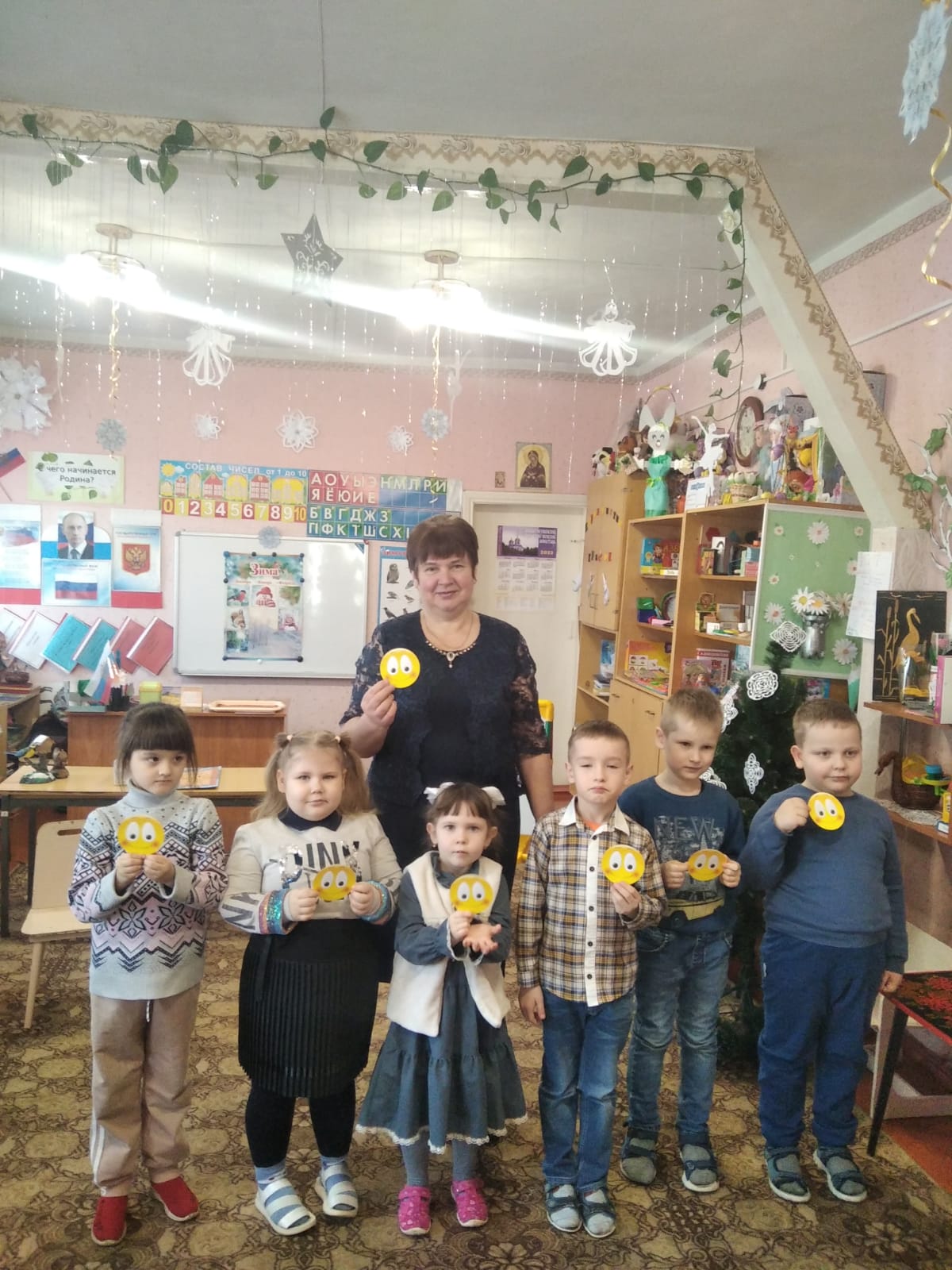 Логопед: ребята я вижу, что каждый из вас выбрал веселого  смайлика. Вы, действительно, были сегодня добрыми, умными, внимательными.Вот такими и оставайтесь.Дарите свою доброту окружающим и она к вам непременно вернется.Литература:В. Гербова. Занятия по развитию речи в старшей группе детского сада.Интернет-ресурсы.Скорлупова О.А. Занятия с детьми старшего дошкольного возраста по теме «Зима». Москва, 2005.Галкина Г.Г, Дубинина Т.И. Пальцы помогают говорить. Коррекционные занятия по развитию мелкой моторики у детей/Г.Г.Галкина, Т.И. Дубинина. - М.: Издательство «ГНОМ и Д», 2008.-40с.5.   Развитие речи. Старшая группа. Занимательные материалы. Сост. О.И. Бочкарева и т.д.- Волгоград: «Корифей», 2009.- 26с.6.  Шорыгина Т.А. Какие месяцы в году!?.- Москва: «Гном и Д», 2000г.-56с.7.  Козлов С. Зимние сказки.8.   Соколов-Микитов Н. Зима в лесу.